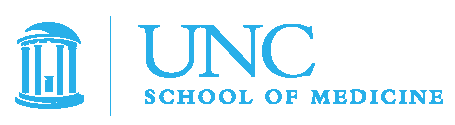 Admissions PoliciesPre-requisite courseworkWe require that your undergraduate coursework has been completed at an accredited college or university within the U.S. or Canada and that your grades are documented in letter-grade format on your transcript and not pass/fail. Substitutions are not acceptable for any of the required courses and the science course work must be taken in a seated class.Academic preparation should include the prerequisite courses listed on our website regardless of your field of study or advanced degree at http://www.med.unc.edu/admit/requirements/academic-requirements. Typically, the prerequisite courses are taken as a whole during an undergraduate program, alternatively others will take the prerequisite coursework after earning their four-year degree. Whichever path you choose, your degree and your prerequisite coursework must be satisfactorily completed within five (5) years prior to submitting an AMCAS application to our school. If you are not within the five (5) year limit then you must do one of the following before applying:Repeat the prerequisite science coursework (30 credit hours or more) -OR- Demonstrate current mastery in the natural sciences by satisfactorily completing a graduate science program in the natural sciences  before applying to our medical school -OR-Complete 30 credit hours or more in upper level science course work in Chemistry, Biology, Physiology, Physics, Microbiology, etc. before applying.  Please note that CLEP credits are not accepted for required courses, and we do not accept verification from the World Education Services (WES) for the required coursework. GPAs that are significantly below our averagesYou should have a competitive GPA. If you are applying to medical school, your GPA should reflect strong academic ability especially in the natural sciences. If your GPAs are significantly below our averages, which are 3.59 for the science GPA and 3.76 for non-science, we strongly recommend that you consider a post-baccalaureate or science graduate program, in the natural sciences, and take at least 30 credit hours or more. This gives you the opportunity to show an improvement in your academic ability, and to prepare for graduate level coursework. And it is also important that your post-baccalaureate or graduate work be completed before applying, as this will enable us to consider and evaluate your success in the program. Remember, your goal is to demonstrate proficiency in the natural sciences, and only having a few credit hours of post-grad work on your AMCAS application will not give us the evidence that we need. ReapplicationsApplications to UNC School of Medicine are limited to a total of four (4) cycles of application--the initial application plus three (3) re-applications. This applies to all applications submitted prior to the 2017 application cycle.Acceptance coursework and degree programsAcceptance into the UNC School of Medicine is contingent upon showing successful completion of all course work and degree granting programs indicated on your AMCAS application or described in your interview prior to matriculation.  Please remember that you must submit final official transcripts from each U.S. institution showing successful completion of coursework and degree programs by July 1st of the matriculating year.  DeferralsAdmitted students who have paid their enrollment deposits may request to be considered for a deferment of their matriculation no later than June 1st. The Deferral Committee will consider requests individually and will typically grant deferrals for research, academic programs--additional year of graduate studies--scholarship for medical internship or service programs. Deferrals are usually allowed for one year.  If you know that you will not be ready to matriculate into medical school prior to applying it is best to consider waiting until you are.